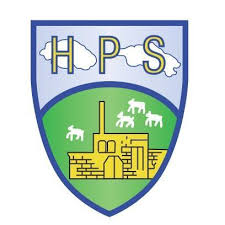 Heathcoat Primary SchoolPSHE Curriculum – Progression of Key Skills and KnowledgeCurriculum Organisation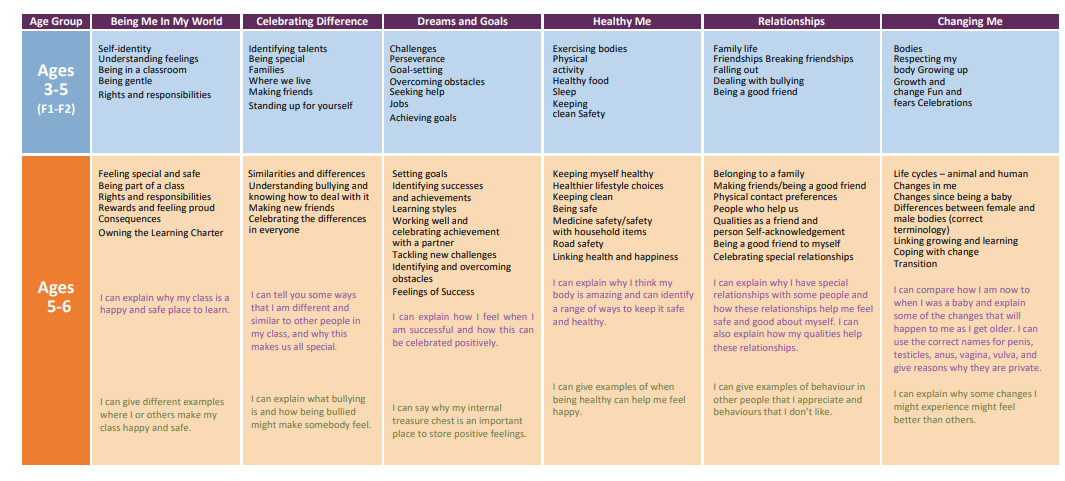 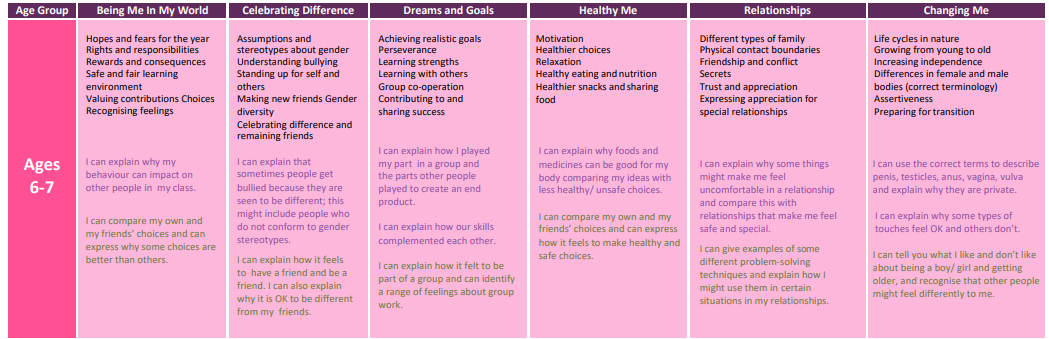 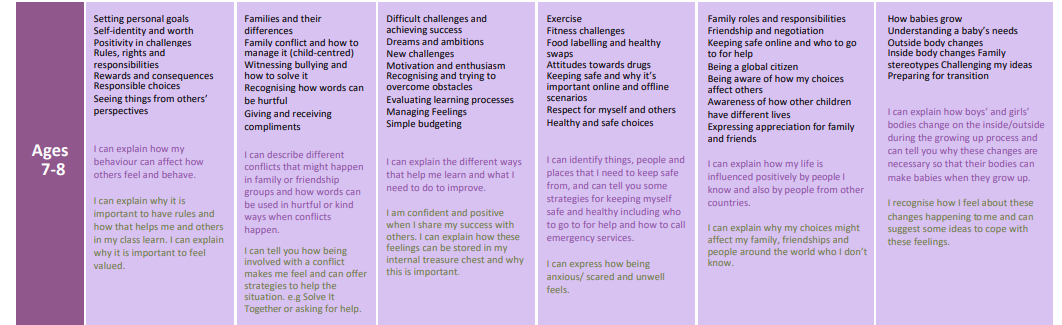 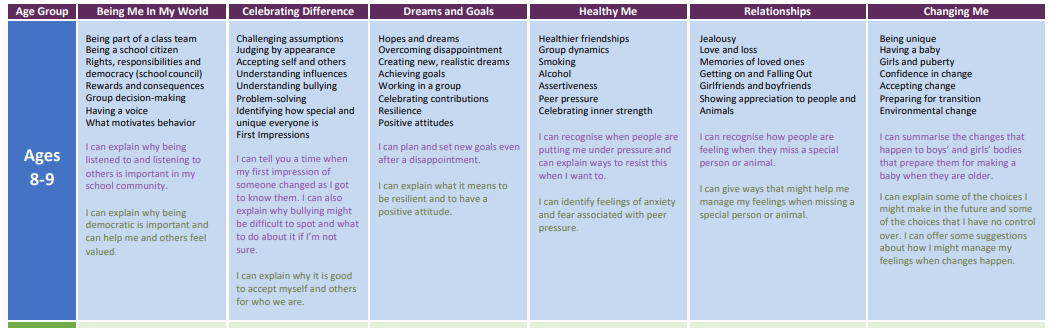 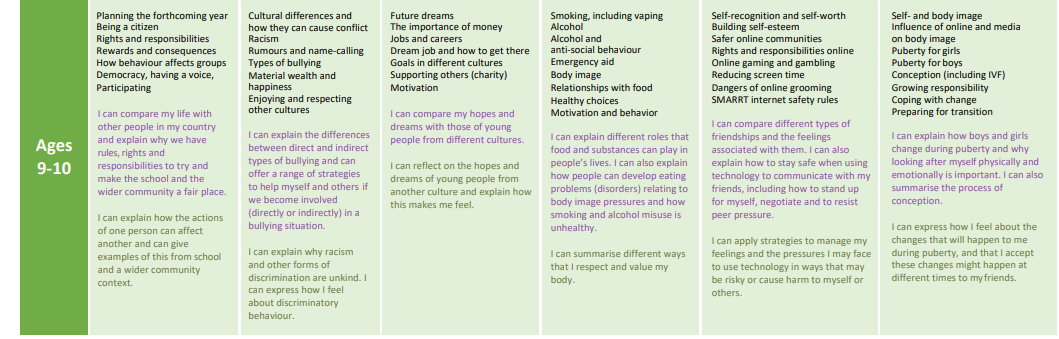 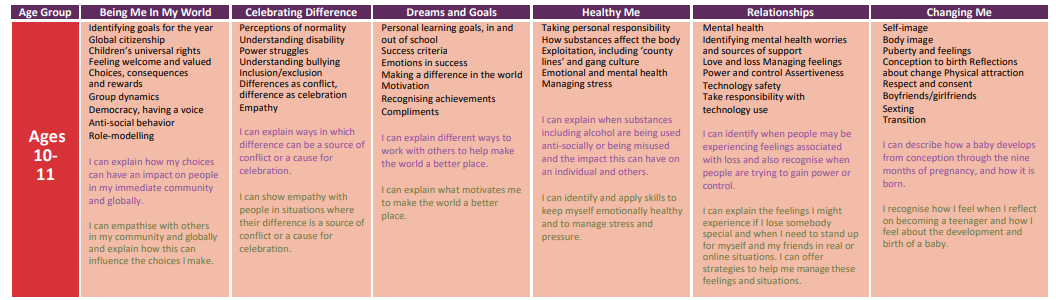 DateReview dateSubject leadersJuly 2023July 2024Sharon DanielMark FerdinandoIt is our intention that pupils will be taught a curriculum that:provides pupils with the knowledge, understanding, attitudes, values and skills they need in order to reach their potential as individuals and within their community now and in their future as well as preparing them for life and work in modern Britain. encourages and develops all children to have a sense of purpose which enables them to value themselves and othersteaches children how to form positive relationships where they communicate effectively and work as a teamencourages children to challenge themselves in their own learningteaches the children the skills and provides knowledge to become active citizens in the wider local community and explore issues related to living in a democratic society. teaches children to become healthy and fulfilled individuals. Within in our school we cover the three aspects of personal, social, health and economic (PSHE) education, health & wellbeing, and relationships and living in the wider world.  We also deliver the mandatory health Education and Relationships and Sex Education (or ‘Relationships Education’ in primaries). PSHE within our school will be taught through a nurturing and supportive learning environment to encourage every child to reach their full potential and for their achievements to be rewarded and celebrated. As a school, we believe that children are all individuals and therefore, we aim to encourage mutual respect, responsibility and foster self-esteem in a happy and caring atmosphere. The teaching and learning of PSHE using the Jigsaw programme supports this. It is our intention that pupils will be taught a curriculum that:provides pupils with the knowledge, understanding, attitudes, values and skills they need in order to reach their potential as individuals and within their community now and in their future as well as preparing them for life and work in modern Britain. encourages and develops all children to have a sense of purpose which enables them to value themselves and othersteaches children how to form positive relationships where they communicate effectively and work as a teamencourages children to challenge themselves in their own learningteaches the children the skills and provides knowledge to become active citizens in the wider local community and explore issues related to living in a democratic society. teaches children to become healthy and fulfilled individuals. Within in our school we cover the three aspects of personal, social, health and economic (PSHE) education, health & wellbeing, and relationships and living in the wider world.  We also deliver the mandatory health Education and Relationships and Sex Education (or ‘Relationships Education’ in primaries). PSHE within our school will be taught through a nurturing and supportive learning environment to encourage every child to reach their full potential and for their achievements to be rewarded and celebrated. As a school, we believe that children are all individuals and therefore, we aim to encourage mutual respect, responsibility and foster self-esteem in a happy and caring atmosphere. The teaching and learning of PSHE using the Jigsaw programme supports this. It is our intention that pupils will be taught a curriculum that:provides pupils with the knowledge, understanding, attitudes, values and skills they need in order to reach their potential as individuals and within their community now and in their future as well as preparing them for life and work in modern Britain. encourages and develops all children to have a sense of purpose which enables them to value themselves and othersteaches children how to form positive relationships where they communicate effectively and work as a teamencourages children to challenge themselves in their own learningteaches the children the skills and provides knowledge to become active citizens in the wider local community and explore issues related to living in a democratic society. teaches children to become healthy and fulfilled individuals. Within in our school we cover the three aspects of personal, social, health and economic (PSHE) education, health & wellbeing, and relationships and living in the wider world.  We also deliver the mandatory health Education and Relationships and Sex Education (or ‘Relationships Education’ in primaries). PSHE within our school will be taught through a nurturing and supportive learning environment to encourage every child to reach their full potential and for their achievements to be rewarded and celebrated. As a school, we believe that children are all individuals and therefore, we aim to encourage mutual respect, responsibility and foster self-esteem in a happy and caring atmosphere. The teaching and learning of PSHE using the Jigsaw programme supports this. Year / TermAutumn 1Autumn 2Spring 1Spring 2Summer 1Summer 21Being in my worldFeeling special and safe Being part of a class Rights and responsibilities Rewards and feeling proud Consequences Owning the Learning CharterCelebrating differenceSimilarities and differences Understanding bullying and knowing how to deal with it Making new friends Celebrating the differences in everyoneDreams & goalsSetting goals Identifying successes and achievements Learning styles Working well and celebrating achievement with a partner Tackling new challenges Identifying and overcoming obstacles Feelings of successHealthy meKeeping myself healthy Healthier lifestyle choices Keeping clean Being safe Medicine safety/safety with household items Road safety Linking health and happinessRelationshipsBelonging to a family Making friends/being a good friend Physical contact preferences People who help us Qualities as a friend and person Self-acknowledgement Being a good friend to myself Celebrating special relationshipsChanging meLife cycles – animal and human Changes in me Changes since being a baby Differences between female and male bodies (correct terminology) Linking growing and learning Coping with change Transition2Hopes and fears for the year Rights and responsibilities Rewards and consequences Safe and fair learning environment Valuing contributions Choices Recognising feelingsAssumptions and stereotypes about gender Understanding bullying Standing up for self and others Making new friends Gender diversity Celebrating difference and remaining friendsAchieving realistic goals Perseverance Learning strengths Learning with others Group co-operation Contributing to and sharing successMotivation Healthier choices Relaxation Healthy eating and nutrition Healthier snacks and sharing foodDifferent types of family Physical contact boundaries Friendship and conflict Secrets Trust and appreciation Expressing appreciation for special relationshipsLife cycles in nature Growing from young to old Increasing independence Differences in female and male bodies (correct terminology) Assertiveness Preparing for transition3 / 4Year BYear 3 jigsaw lessonsSetting personal goals Self-identity and worth Positivity in challenges Rules, rights and responsibilities Rewards and consequences Responsible choices Seeing things from others’ perspectivesFamilies and their differences Family conflict and how to manage it (child-centred) Witnessing bullying and how to solve it Recognising how words can be hurtful Giving and receivingcomplimentsDifficult challenges and achieving success Dreams and ambitions New challenges Motivation and enthusiasm Recognising and trying to overcome obstacles Evaluating learning processesManaging feelings Simple budgetingExercise Fitness challenges Food labelling and healthy swaps Attitudes towards drugs Keeping safe and why it’s important online and off line scenarios Respect for myself and others Healthy and safe choicesFamily roles and responsibilities Friendship and negotiation Keeping safe online and who to go to for help Being a global citizen Being aware of how my choices affect others Awareness of how other children have different lives Expressing appreciation for family and friendsHow babies grow Understanding a baby’s needs Outside body changes Inside body changes Family stereotypes Challenging my ideas Preparing for transition3 /4 Year AYear 4 Jigsaw lessonsBeing part of a class team Being a school citizen Rights, responsibilities and democracy (school council) Rewards and consequences Group decision-making Having a voice What motivates behaviourChallenging assumptions Judging by appearance Accepting self and others Understanding influences Understanding bullying Problem-solving Identifying how special and unique everyone is First impressionHopes and dreams Overcoming disappointment Creating new, realistic dreams Achieving goals Working in a group Celebrating contributions Resilience Positive attitudesHealthier friendships Group dynamics Smoking Alcohol Assertiveness Peer pressure Celebrating inner strengthJealousy Love and loss Memories of loved ones Getting on and Falling Out Girlfriends and boyfriends Showing appreciation to people and animalsBeing unique Having a baby Girls and puberty Confidence in change Accepting change Preparing for transition Environmental change5Planning the forthcoming year Being a citizen Rights and responsibilities Rewards and consequences How behaviour affects groups Democracy, having a voice, participatingCultural differences and how they can cause conflict Racism Rumours and name-calling Types of bullying Material wealth and happiness Enjoying and respecting other culturesFuture dreams The importance of money Jobs and careers Dream job and how to get there Goals in different cultures Supporting others (charity)MotivationSmoking, including vaping Alcohol Alcohol and anti-social behaviour Emergency aid Body image Relationships with food Healthy choices Motivation and behaviourSelf-recognition and self-worth Building self-esteem Safer online communities Rights and responsibilities online Online gaming and gambling Reducing screen time Dangers of online grooming SMARRT internet safety rulesSelf- and body image Influence of online and media on body image Puberty for girls Puberty for boys Conception (including IVF) Growing responsibility Coping with change Preparing for transition6Identifying goals for the year Global citizenship Children’s universal rights Feeling welcome and valued Choices, consequences and rewards Group dynamics Democracy, having a voice Anti-social behaviour Role-modellingPerceptions of normality Understanding disability Power struggles Understanding bullying Inclusion/exclusion Differences as conflict, difference as celebration EmpathyPersonal learning goals, in and out of school Success criteria Emotions in success Making a difference in the world Motivation Recognising achievements ComplimentsTaking personal responsibility How substances affect the body Exploitation, including ‘county lines’ and gang culture Emotional and mental health Managing stressMental health Identifying mental health worries and sources of support Love and loss Managing feelings Power and control Assertiveness Technology safety Take responsibility with technology useSelf-image Body image Puberty and feelings Conception to birth Reflections about change Physical attraction Respect and consent Boyfriends/girlfriends Sexting TransitionVocabularyVocabularyVocabularyVocabularyVocabularyVocabularyBeing in my worldSafeSpecialCalmBelongingRights & responsibilitiesLearning charterRewardsProudConsequencesUpset, disappointedIllustrationCelebrating differenceSimilarity, similar, same asDifference, different fromBullying, bully, bulliedDeliberate, on purpose, unfairCelebration, special, uniqueDreams & goalsAchievement, achieve, celebrate, challengeGoals, dreamsLearning, working together, team workfeelingsovercome obstaclesHealthy meHealthy, unhealthyBalanced exerciseSleep, exerciseChoicesCleanBody partsToiletry itemsHygienicSafe, medicinesTrustRelationshipsFamily, belongDifferent, sameFriends, friendshipsQualities, caring, sharing, kind, greetingTouch, feel, textureLike/dislikeHelp, helpfulCommunityConfidence, praiseSkills, self-beliefIncredible, proudCelebrateRelationshipsSpecial, appreciate, feelingsChanging meChangesLife cyclesBaby, adulthood, adult, grown up, mature, Male femaleVagina, penis, testicle, vulva, anusLearn, new, growFeelings, anxious, worried, excited, copingBeing in my worldWorries, hopes, fearsBelonging Rights & responsibilitiesResponsible, actionsPraise, rewardConsequencePositive, negativeChoicesCo operateLearning charterProblem solvingCelebrating differenceBoys, girls, male, femaleSimilarities, differencesAssumptionsShieldStereotypesSpecial friendsUniqueBullyPurpose, on purposeKind, unkindFeelingsSad, lonely, helpStand up for diversityFairness, kindness, valueDreams & goalsRealistic Proud Success Celebrate Achievement GoalStrengths Persevere Challenge Difficult EasyLearning together Success Celebrate Achievement Partner Team workProduct Dream bird Group Team work Problem-solveHealthy meHealthy choices Lifestyle MotivationRelax Relaxation Tense CalmHealthy Unhealthy Dangerous Medicines Safe BodyBalanced diet Portion ProportionEnergy Fuel NutritiousRelationshipsFamily Different Similarities Special Relationship Important CooperateTouch Physical contact Communication Hugs Like Dislike Acceptable Not acceptableFriends Likes/dislikes Conflict Point of view Positive problem solvingSecret Surprise Good secret Worry secret Telling Adult Trust Surprised Happy Sad FrightenedTrust Trustworthy Honesty ReliabilityCompliments Celebrate Positive Negative AppreciateCompliments Celebrate Positive Negative AppreciateChanging meChange Grow Life cycle Control Baby Adult Fully grownGrowing up Old Young Change Respect Appearance PhysicalBaby Toddler Child Teenager Adult Independent Timeline Freedom ResponsibilitiesMale Female Vagina Penis Testicles Vulva Anus Public PrivatesTouch Texture Cuddle Hug Squeeze Like Dislike Acceptable Unacceptable Comfortable UncomfortableChange Looking forward Excited Nervous Anxious HappyBeing in my worldWelcome Valued Achievements Proud Pleased Personal goal Praise Acknowledge AffirmEmotions Feelings Nightmare Fears Worries Solutions SupportRights Responsibilities Learning CharterNightmare DreamBehaviour Rewards Consequences Actions  Fairness ChoicesCo-operate Learning Charter Challenge Group dynamics Team workView point Ideal school BelongCelebrating differenceFamily Loving Caring Safe Connected Difference SpecialConflict Solve it together Solutions ResolveWitness Bystander Bullying Gay Unkind Feelings TellConsequences HurtfulCompliment  Unique  SimilarityDreams & goalsPerseverance Challenges Success Obstacles Dreams GoalsAmbitions Future AspirationsGarden Decoration Team work Enterprise Design CooperationProduct Team Cooperation Strengths Motivated Enthusiastic Excited Efficient ResponsibleFrustration ‘Solve it together’ technique SolutionReview Learning Strengths  Self-review Celebrate EvaluateHealthy meOxygen Energy Calories/ Kilojoules Heartbeat Lungs Heart FitnessLabels Sugar Fat Saturated FatHealthy Drugs AttitudeSafe Anxious Scared Strategy Advice Dangerous Emergency Emergency Services Ambulance Fire engine Police car Coastguard helicopterHarmful Risk FeelingsComplex Appreciate Body  Choice RelationshipsMen Women Male Female Unisex Role Job Responsibilities Differences Similarities Respect StereotypeConflict Solution Problem solving Friendship Win-winSafe Unsafe Risky Internet Social media Private Messaging (PM) GamingGlobal Communications Transport Interconnected Food journeys Climate Trade InequalityNeeds Wants Rights Deprivation United Nations Equality JusticeHappiness Celebrating Relationships Friendship Family Thank you AppreciationChanging meChanges Birth Animals Babies Mother Growing upBaby Grow Uterus Womb Nutrients Survive Love Affection CareChange Puberty ControlMale Female Testicles Sperm Penis Ovaries Egg Ovum/ Ova Womb/ Uterus VaginaStereotypes Task Roles ChallengeLooking forward Excited Nervous Anxious HappyBeing in my worldIncluded Excluded Welcome Valued Team CharterRole Job descriptionSchool Community ResponsibilityRights Responsibilities DemocracyReward Consequence DemocraticDecisions  Voting Authority Learning Charter Role Contribution ObserverDecisions Choices  UN Convention on Rights of Child Celebrating differenceCharacter Assumption Judgement Surprised Different Appearance AcceptInfluenceOpinion Attitude JudgementBullying Friend Secret Deliberate On purpose Bystander WitnessWitness Bystander Bully Problem solve Cyber bullying Text message Website TrollSpecial Unique Different Characteristics Physical featuresImpression Changed  Special Different AcceptDreams & goalsDream Hope Goal Determination Perseverance Resilience Positive AttitudeDisappointment Fears Hurt Positive experiences Hopes Plans Cope Help  Self-belief CommitmentTeam work Enterprise Design co operationReview  Learning Strengths Success Celebrate EvaluateHealthy meFriendships Emotions Healthy Relationships Friendship groups Value Roles Leader Follower Assertive Agree / disagreeSmoking Vaping Pressure Peers Guilt AdviceAlcohol Liver DiseaseAnxiety FearBelieve Assertive Opinion Right WrongRelationshipsRelationship Close Jealousy Problem-solve Emotions Positive NegativeLoss Strategy Shock Disbelief Numb Denial Anger Guilt Sadness Pain Despair Hopelessness Relief Acceptance DepressionSouvenir Memento Memorial Memories Special RememberFriendships Negotiate Compromise Trust Loyalty Anger Betrayal EmpathyBoyfriend Girlfriend Attraction Pressure Personal ComfortableSpecial Love Appreciation Symbol CareChanging mePersonal Unique Characteristics ParentsSperm Egg/ Ovum Penis Testicles Vagina/ Vulva Womb/ Uterus Ovaries Making love Having sex Sexual Intercourse Fertilise ConceptionPuberty Menstruation PeriodsCircle Seasons Change ControlRange of emotions   AcceptanceChange Looking forward Excited Nervous Anxious HappyBeing in my worldEducation Appreciation Opportunities Goals Motivation Vision Hopes ChallengeRights Responsibilities Citizen Denied Empathise Refugee Persecution Conflict Asylum MigrantRights Wealth Poverty Responsibilities Prejudice Citizen Privilege DepriveRewards Consequences Choices Learning CharterRewards Cooperation CollaborationParticipation MotivationCelebrating differenceCulture Conflict Difference Similarity BelongCulture wheelRacism Colour Race Discrimination Bullying Rumour Name-calling Racist Homophobic Cyber bullying Texting Problem-solvingIndirect DirectHappiness Difference Culture Similarity Continuum Developing world Culture Celebration Artefacts Display PresentationDreams & goalsDream Hope Goal Feeling Achievement Money Grown up Adult LifestyleJob Career Profession Money Salary Contribution SocietyDetermination Perseverance MotivationAspiration Culture Country Sponsorship CommunicationSupport Rallying  Team work Cooperation DifferenceHealthy meChoices Healthy behaviour Unhealthy behaviour Informed decision Pressure MediaMedia InfluenceEmergency Procedure Recovery position Calm Level-headedBody image Media Social media Celebrity Altered Self-respect ComparisonEating problem Eating disorder Respect PressureDebate Opinion Fact Choices Healthy lifestyle MotivationRelationshipsCharacteristics Personal qualities Attributes Self-esteemResponsibility/Being responsible Age-limitSocial network Community Online Off line Responsibility Rights RiskyAge-limit Community Violence Appropriate Grooming Trolled Gambling/ betting Trustworthy Responsibility Rights RiskyDevices Screen time Social Off line Mental health Physical healthPersonal information Safe Online Choices Vulnerable Risk Grooming Changing meSelf Self-image Body image Self-esteem Perception Characteristics Aspects AffirmationPuberty Menstruation Periods Sanitary towels Sanitary pads Tampons Ovary/ Ovaries Vagina Oestrogen Vulva Womb/UterusSperm Semen Testicles/Testes Erection Ejaculation Wet dream Larynx Facial hair Growth spurt HormonesRelationships Conception Making love Sexual intercourse Fallopian tube Fertilisation Pregnancy Embryo Umbilical cord Contraception Fertility treatment (IVF)Teenager Milestone Perceptions  ResponsibilitiesChange Hope Manage Cope Opportunities Emotions Fear Excitement AnxiousBeing in my worldGoals Worries Fears Value WelcomeChoice Ghana West Africa Cocoa plantation Cocoa pods Machete Rights Community EducationWants Needs Maslow Empathy Comparison Opportunities EducationChoices Behaviour Rights Responsibilities Rewards Consequences Empathise Learning Charter ObstaclesCooperation Collaboration Legal Illegal LawfulLaws Learning  Participation Motivation Democracy Decision ProudCelebrating differenceNormal Ability Disability Visual impairment Empathy Perception Medication Vision BlindMale Female Diversity Transgender Gender diversity Courage Fairness Rights ResponsibilitiesPower Struggle Imbalance Control Harassment BullyingBullying behaviour Direct Indirect Argument RecipientPara Olympian Achievement Accolade Disability Sport Perseverance Admiration StaminaCelebration Difference ConflictDreams & goalsDream Hope Goal Learning Strengths Stretch Achievement Personal Realistic UnrealisticFeeling  Success Criteria Learning stepsMoney Global Issue Suffering Concern HardshipSponsorship Empathy MotivationAdmire Respect Achievement Praise Compliment Contribution RecognitionHealthy meResponsibility Choice Immunisation PreventionDrugs Effects Motivation Prescribed Unrestricted Over-the-counter Restricted Illegal Volatile substances Synthetic highs New psychoactive substancesExploited Vulnerable  Criminal Illegal GangsPressure Strategies Reputation Anti-social behaviour Crime IllegalMental healthEmotional health Mental illness SymptomsStress Triggers Strategies Managing stress PressureRelationshipsMental health Ashamed Stigma Stress Anxiety SupportMental health Worried Signs Warning Self-harmEmotions Feelings Sadness Loss Grief Denial Despair Guilt Shock Hopelessness Anger Acceptance Bereavement Coping strategiesPower Control Authority Bullying Script Assertive Risks Pressure Influences Self-control Real/Fake True/untrue Assertiveness JudgementCommunication Technology Power Control Cyberbullying Abuse SafetyChanging meSelf-image Self-esteem Real self CelebrityOpportunities Freedoms Responsibilities Puberty vocabularyPregnancy Embryo Foetus Placenta Umbilical cord Labour Contractions Cervix MidwifeAttraction Relationship Pressure Love SextingSelf-esteem Negative body-talk Choice Feelings/emotions Challenge Mental healthTransition Secondary Looking forward Journey Worries Anxiety Hopes Excitement